Chủ đề: Giải bài tập tiếng Anh 6Giải bài tập Unit 10 Preview tiếng Anh 6 sách Cánh Diều giúp các em học tốt Tiếng Anh 6.Giải bài tập Tiếng Anh 6 Unit 10 PreviewA. Listen. Number the weather condition in the order you hear them (1-4)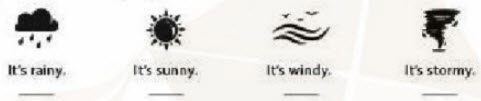 DịchNghe. Đánh số điều kiện thời tiết theo thứ tự bạn nghe thấy chúngAnswer1. It's windy2. It's sunny3. It's stormy4. It's rainyB. Listen and complete the chart. What’s the weather like?DịchNghe và hoàn thành bảng. Thời tiết như thế nàoAnswerC. Talk with a partner. What’s the weather like today? What kind of weather do you like?DịchNói với bạn của mình. Thời tiết hôm nay như thế nào? Bạn thích kiểu thời tiết như thế nào?Answer- Today, the weather is sunny. I like the weather to be windy and warm- Today, the weather is so hot. I like the weather to be cool and windy~/~Giải bài tập Tiếng Anh 6 sách Cánh Diều Unit 10 Explore English: What's the weather like? - Preview do Đọc tài liệu tổng hợp, hi vọng sẽ giúp các em học tốt môn Tiếng Anh 6 thật thú vị và dễ dàng.rainysunnywindystormyhotwarmcoolcoldHà NộiCapeTown Rio de JaneiroStockholmrainysunnywindystormyhotwarmcoolcoldHà Nội√√√Cape√√Town Rio de Janeiro√√√Stockholm√√